School of Theoretical and Applied Science 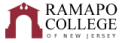 Nursing Recommended Graduation Plan (Fall 2024) The recommended graduation plan is designed to provide a blueprint for students to complete their degrees on time.  Students must meet with their Academic Advisor to develop a more individualized plan to complete their degree. NOTE: This recommended Graduation Plan is applicable to students admitted into the major during the 2024-2025 academic year.NOTE: CRWT and MATH courses are determined by placement testing and should be taken following the sequence above.
Total Credits Required: 128 credits GPA required: 2.3 WI: Writing Intensive-3 required in the majorGeneral Education courses can be done in any order with the exception of INTD 101, CRWT and MATH. Those three general education courses will need to be done first. First Year Seminar is taken in the first semester. Failure to complete CRWT and MATH will result in a hold when the student hits 64 credits. The following general education courses can be done in any order. For more info on these courses, please visit the General Education program requirements website in the College Catalog:Social Science Inquiry (SOSC 110) [+W]Historical Perspectives [+W]Studies in the Arts & Humanities (CRWT 102 is a prerequisite to this course) [+W]Global Awareness [+W]Distribution Category (Systems, Sustainability, & Society OR Culture & Creativity OR Values and Ethics) (Must be outside of TAS)Distribution Category+W: Students transferring in with 48 or more credits are waived from these general education requirements.Gen Ed: (scientific reasoning)  CHEM 111-Principles of Chemistry  Lecture & CHEM 111L Lab  can be taken in either the Fall or Spring semesters of the first year. BIOL 212 & BIOL 212L-Microbiology for Health Science Lecture & Lab can be taken in either the Fall of Spring of the second year. CRWT PlacementMath PlacementCRWT 101 to CRWT 102MATH 021/022 to MATH 108-121CRWT 101S to CRWT 102SFirst YearFirst YearFirst YearFirst YearFirst YearFirst YearFall Semester HRS ✓ Spring Semester HRS ✓Gen Ed: INTD 101- First Year Seminar 4  General Education Requirement4Gen Ed: CHEM 111-Principles of Chemistry  Lecture & CHEM 111L Lab4+1   General Education Requirement4Gen Ed: CRWT 102-Critical Reading and  Writing II4 PSYC 101-Introduction to Psychology 4General Education Requirement4Gen Ed: MATH 108-Elementary Probability  & Statistics 4TAS Pathways Module 1: (PATH-TS1) Degree  Rqmt.Total: 17 Total: 16Second YearSecond YearSecond YearSecond YearSecond YearSecond YearFall Semester HRS ✓ Spring Semester HRS ✓General Education Requirement4General Education Requirement4BIOL 214 & BIOL 214L-Anatomy &  Physiology I Lecture & Lab4+1.5 BIOL 216 & BIOL 216L-Anatomy &  Physiology II Lecture & Lab4+1.5General Education Requirement4BIOL 212 & BIOL 212L-Microbiology for  Health Science Lecture & Lab4+1.5Free Elective (minor, certificate, or second major requirement)4TAS Pathways Module 2: (PATH-TS2) Degree  Rqmt.TAS Pathways Module 3: (PATH-TS3) Degree  Rqmt.Total: 16-17.5 Total: 15Third YearThird YearThird YearThird YearThird YearThird YearFall Semester HRS ✓ Spring Semester HRS ✓NURS 305 Foundations of Nursing Practice 4 NURS 340 Family Centered Nursing 4NURS 306 Integrative Clinical Strategies I 4 NURS 345 Health Issues Management I 4NURS 325 Nursing Research and Evidence  Based Practice4 NURS 355 Integrative Clinical Strategies II 4NURS 330 Health Assessment Across the  Lifespan4 NURS 370 Pathophysiology/Pharmacology I 4Total: 16 Total: 16Fourth YearFourth YearFourth YearFourth YearFourth YearFourth YearFall Semester HRS ✓ Spring Semester HRS ✓NURS 410 Health Issues Management II 4 NURS 440 Integrative Clinical Strategies IV 4NURS 425 Community Centered Nursing 4 NURS 475 Advanced Concepts in Health Issues Management 4NURS 430 Integrative Clinical Strategies III 4 NURS 450 Integrative Clinical Residency in  Nursing 4NURS 435 Pathophysiology/Pharmacology II 4 NURS 470 Trends in Leadership and Management in Nursing4Total: 16 Total: 16